ЗАПОРОЖСКАЯ ЕПАРХИЯ УПЦ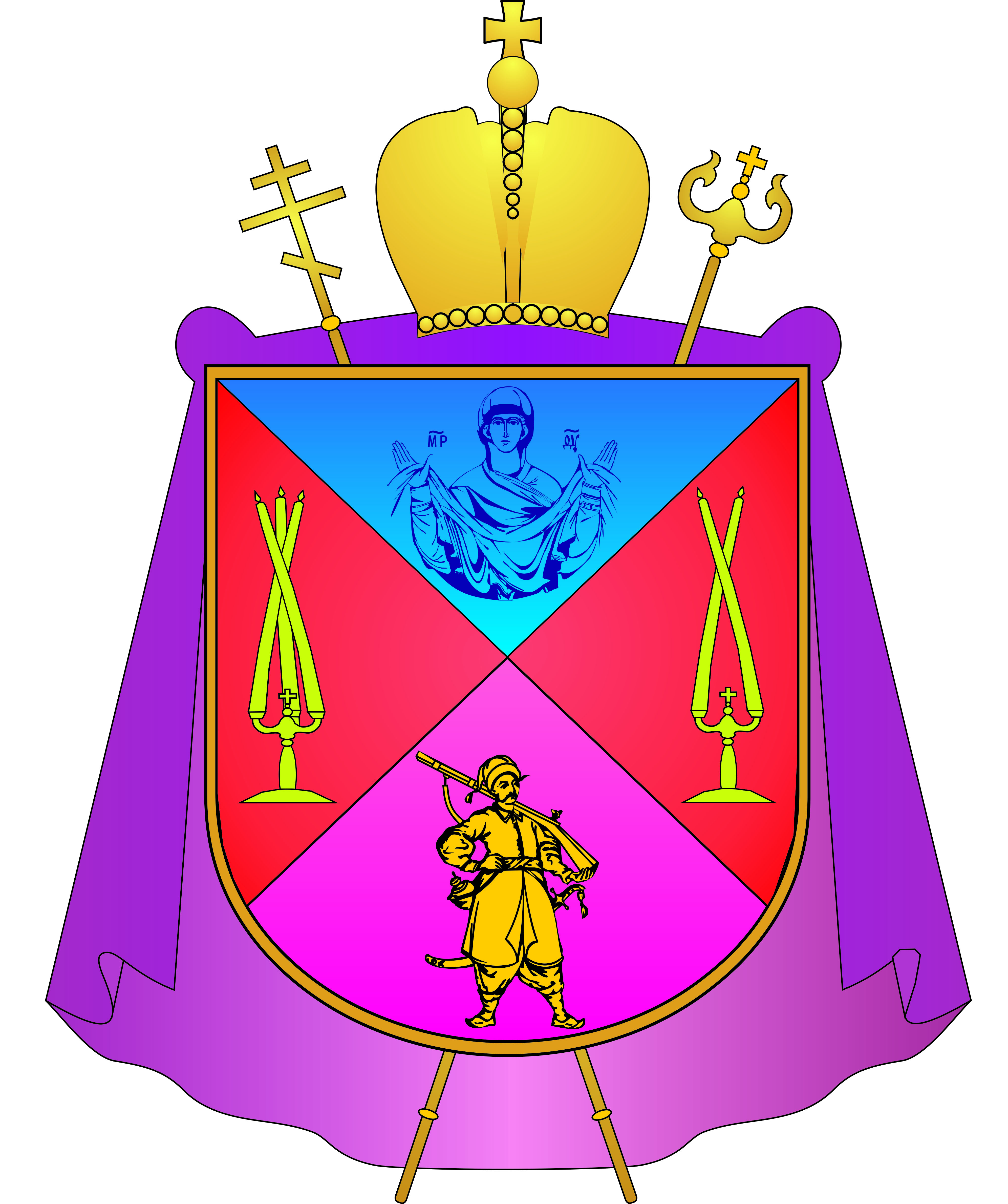 Ежегодно 24 мая в Украине отмечается День славянской письменности и культуры. Данный праздник неразрывно связан с именами святых равноапостольных братьев Кирилла и Мефодия – славянских просветителей, память которых в этот день совершает Церковь.Подвиг личной святости солунских братьев неотделим от подвига их просветительского миссионерского  служения среди славянских народов, что уже в то время, в IX веке стало залогом исторического развития славянской цивилизации. Осуществленные ими переводы Евангелия, Деяний святых апостолов, иных книг Священного Писания, а также текстов церковных служб подарили славянским народам судьбоносную возможность совершать богослужения на родном языке.ПОЛОЖЕНИЕ О КОНКУРСЕ ЭССЕ «В НАЧАЛЕ БЫЛО СЛОВО»Эссе (из фр. essai «попытка, проба, очерк») – литературный жанр, прозаическое сочинение небольшого объема и свободной композиции, подразумевающее впечатления и соображения автора по конкретному поводу или предмету. Эссеистическому стилю свойственны образность, ассоциативность, афористичность, установка на интимную откровенность и разговорную интонацию.1.Общие положенияКонкурс эссе «В начале было Слово», посвященный Дню славянской письменности и культуры, проводится Запорожской епархией УПЦ и редакцией газеты «Летопись Православия» по благословению Высокопреосвященнейшего Луки, митрополита Запорожского и Мелитопольского.2. Цели и задачи конкурса– Привлечение внимания молодого поколения, а также широкого круга заинтересованных лиц, к ключевым аспектам истории и культуры славянских народов, связанных с развитием письменности, и ее роли в современном обществе;– Расширение культурно-исторического кругозора участников;– Повышение познавательной активности учеников воскресных и общеобразовательных школ, студенческой молодежи;– Содействие развитию и реализации творческого потенциала авторов конкурсных материалов.3. Участники конкурса– К участию в конкурсе приглашаются воспитанники воскресных школ епархии и ученики общеобразовательных школ 8-11 классов, студенты профильных факультетов высших учебных заведений, профессиональные журналисты, талантливые и самобытные авторы.4. Предлагаемые темы конкурсных работ– История возникновения славянской письменности;– Значение трудов Кирилла и Мефодия в развитии письменности и культуры славянских народов;– Подвиг Кирилла и Мефодия – просветителей Словенских; – Величие слова;– Язык объединяет или разъединяет?;– Братство славянских народов – братство языков.Указанные темы носят рекомендательный характер. Участники имеют право определить иные темы работ, отвечающие тематике конкурса.5. Условия участия в конкурсеДля участия в конкурсе необходимо до 15 июня 2021 года выслать работу по адресу: avtor-lp@ukr.netРаботу можно выполнить на русском или украинском и языках.Оформление конкурсного эссе должно соответствовать следующим требованиям:– формат * .doc, * .docx;– объем работы – до 5-ти страниц печатного текста;– кегль 14, вид шрифта – Times New Roman, межстрочный интервал – 1, 5;– поля: 3 см слева, сверху и снизу – 2 см, справа – 1,5 см;– заголовок: по центру страницы (ФИО автора под заголовком справа).Также к работе также следует приложить отдельный файл, содержащий такие сведения: фамилия, имя, отчество (полностью); наименование места учебы или работы; контактный телефон и фото автора.6. Критерии оценивания работ–  соответствие теме; 	– грамотность, стиль изложения;– аргументация своей точки зрения;–внутреннее смысловое единство;–оригинальность замысла и творческий подход.7. НаграждениеАвторы, победившие в конкурсе, награждаются грамотами и ценными подарками. Их работы будут опубликованы на официальном сайте Запорожской епархии УПЦ и в газете «Летопись Православия».